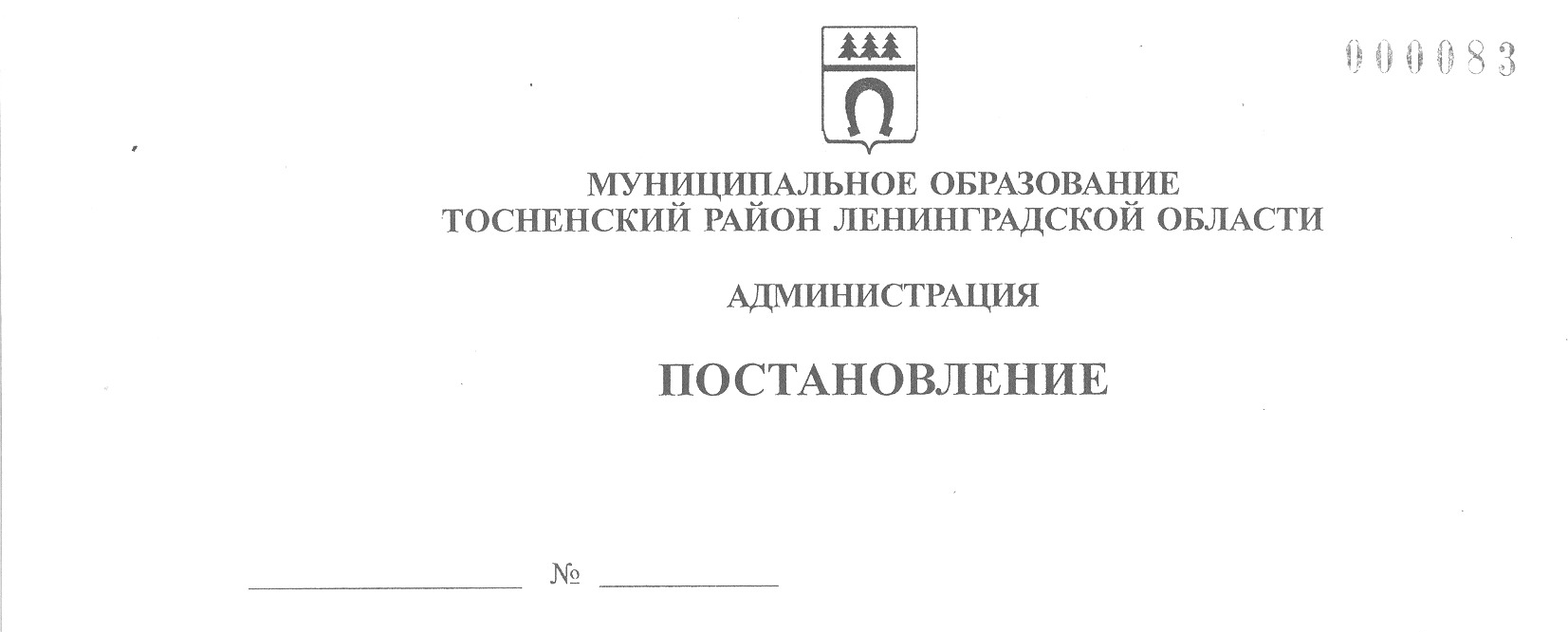 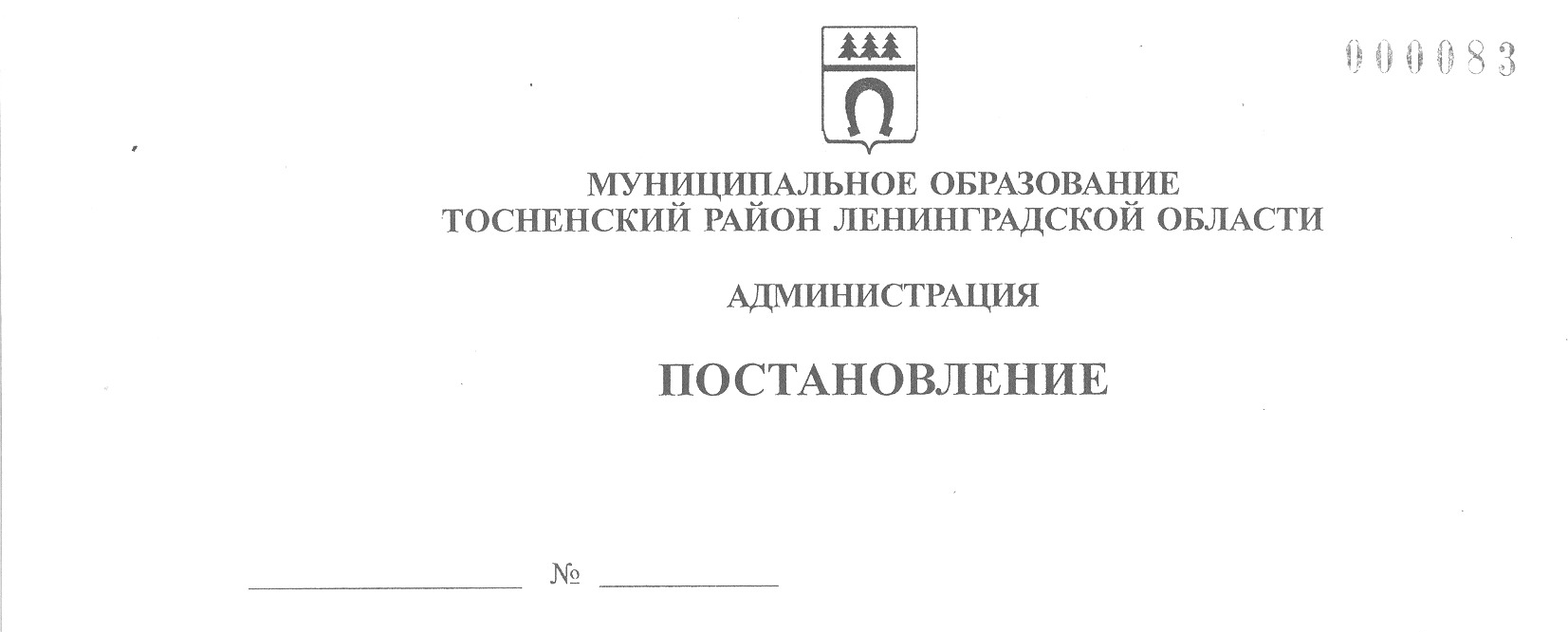 21.03.2019                               416-паО внесении изменений в  постановление администрации муниципального образования Тосненский район Ленинградской области от 19.12.2018 № 3204-па  «Об утверждении детального плана-графика реализации муниципальной программы «Создание условий для развития сельского хозяйства Тосненского района Ленинградской области»Руководствуясь п. 15 решения совета депутатов муниципального образования Тосненский район Ленинградской области от 21.12.2018 № 224 «О бюджете муниципального образования Тосненский район Ленинградской области на 2019 год и плановый период 2020 и 2021 годов», постановлением администрации муниципального образования Тосненский район Ленинградской области от 19.12.2018  № 3203-па «Об утверждении муниципальной программы «Создание условий для развития сельского хозяйства Тосненского района Ленинградской области»,  администрация муниципального  образования Тосненский район Ленинградской областиПОСТАНОВЛЯЕТ:Внести следующие изменения  в постановление администрации муниципального образования Тосненский район Ленинградской области от 19.12.2018 № 3204-па  « Об утверждении детального плана-графика реализации муниципальной программы «Создание условий для развития сельского хозяйства Тосненского района Ленинградской области»:1.1. П. 1.1.1 графы 2 Приложения после слов «Субсидия» дополнить словами «предприятиям агропромышленного комплекса в целях возмещения затрат».1.2. П.1.3.1. графы 2 Приложения после слов «затрат» дополнить словами «предприятиям агропромышленного комплекса».1.3. Н.1.4.1. графы 2 Приложения слова «работников агропромышленного комплекса» заменить словами «работника сельского хозяйства».Сектору содействия развитию сельскохозяйственного производства комитета социально-экономического развития администрации муниципального образования Тосненский район Ленинградской области направить в  пресс-службу комитета по организационной работе, местному самоуправлению, межнациональным и межконфессиональным отношениям администрации  муниципального  образования Тосненский район Ленинградской области  настоящее  постановление для  обнародования в порядке, установленном Уставом  муниципального  образования Тосненский район Ленинградской области. 2Пресс-службе комитета по организационной работе, местному самоуправлению, межнациональным и межконфессиональным отношениям администрации  муниципального  образования Тосненский район Ленинградской области обнародовать настоящее постановление в порядке, установленном Уставом муниципального образования Тосненский район Ленинградской области.Контроль за исполнением  постановления  возложить на  заместителя главы администрации муниципального образования Тосненский  район Ленинградской области Горленко С.А.Глава администрации                                                                                     В.З. Гончаров Соколова Юлия Николаевна, 8(81361)2193210 га